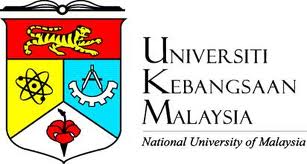 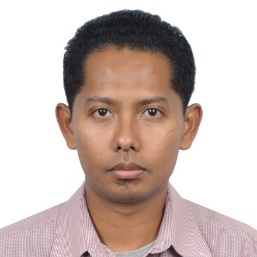 Name			: Hazrul Izuan Bin Shahiri Date and Place of Birth	: 17 May 1984, Temerloh, PahangGender			: Male Nationality		: Malaysia Marital Status		: Married Corresponding Address: School of Economics, Faculty of Economics and Management, Universiti Kebangsaan Malaysia. 43600 UKM Bangi, Selangor MALAYSIA Telephone 		: 03-89215555 Fax : 03-8925551E-mail 			: hizuan@ukm.edu.my Current Designation 	: Associate Professor (DS54)Research Areas 	: Labor Economics, Applied Microeconomics, Industrial EconomicsEducational Background 	: 2010–2012, PhD (Economics), University of Arizona, USA		  		  2008–2010, MA (Economics), University of Arizona, USA                2003–2007, BSc (Economics), University of Minnesota, USA                2002-2003, American Top University Program (ATU), UiTM Shah AlamJOURNAL PUBLICATIONSISIKihong, Park & Hazrul Shahiri (2015). Over-Education and Job Mobility among Young Korean Female Graduates, Asian Women, Vol. 31(3), p 55-78 – ISI Q1 2015Hazrul Shahiri, Zulkifly Osman & Kihong, Park (2016). Union Relevance in The Malaysian Labour Market, Asian-Pacific Economic Literature, Vol. 30(2), p 45-56 – ISI Q4 Hazrul Shahiri, & Kihong, Park (2018). Ethnic group returns to education during the early post-colonial period in Malaysia, Asian-Pacific Economic Literature, Vol. 32(1), p 120-130 – ISI Q4Hazrul Shahiri, Kihong Park & Zulkifly Osman (2020). An Exclusion Restriction as a Remedy for Self-Selection Bias in Hedonic Wage Regression Model for Vulnerable Worker, Sains Malaysiana, Vol. 49(4), p 909-918 - ISI Q4 Adilah Azhari, Mukhriz Izraf Azman Aziz, Yong Kang Cheah, Hazrul Shahiri. Application of Ready’s (2018) Decomposition Technique in a Markov Regime Switching Framework: Evidence from ASEAN-5 Stock Market, Sains Malaysiana – ISI Q4 AcceptedHazrul Shahiri, Zhiming Chen, Azrina Abdullah. Why Do Low Skill Foreign Workers Have a Wage Advantage? Evidence from the Palm Oil Plantation Sector in Malaysia, Population, Space and Place – ISI Q1 Accepted SCOPUSHazrul Shahiri (2012). An analysis of New Economy Policy in Reducing Ethnics Economic Gap in Malaysia: Evidence from Ethnics Occupation Segregation and Wage Differential, Jurnal Ekonomi Malaysia, Vol 46(2).p 127-39 - SCOPUSZulkifly Osman & Hazrul Shahiri (2013). Occupational Mismatch and Educational Inflation, Jurnal Ekonomi Malaysia,Vol 47(2).p 137-47 - SCOPUSZulkifly Osman & Hazrul Shahiri (2014). Ethnic and Gender Inequality in Employment during the New Economic Policy. Institutions and Economies, Vol 6(1). p 57-72 - SCOPUSZulkifly Osman & Hazrul Shahiri (2014).Vulnerable Workers According To Malaysian Minimum Labour Standard, Jurnal Ekonomi Malaysia, Vol 48(1). p 13-21 - SCOPUSHazrul Shahiri & Zulkifly Osman (2015). Internet Job Search and Labor Market Outcome, International Economic Journal, Vol. 29(1), p 161–173 - SCOPUSRahmah Ismail, Hazrul Izuan Shahiri, Ferayuliani Yuliyusman (2015). Occupational Selectivity Bias And Gender Wage Gap In Malaysian Manufacturing Sector, Economic Annals, 3-4(1), p 109-112 - SCOPUSHazrul Shahiri & Zulkifly Osman (2016). Substitutability of Capital-Labour in the Presence of Unions in the US Postal Services Industry, Institutions and Economies, Vol 8(2). p 55-73 SCOPUSAbu Ayob, Hazrul Izuan Shahiri &Mohd Hasimi Yaacob (2016). Kesan Program Promosi Terhadap Aktiviti Eksport Syarikat Kecil dan Sederhana di Malaysia, Jurnal Pengurusan. Vol 46. p 3-12 SCOPUSHazrul Shahiri & Zulkifly Osman (2017). Pulangan Monetari Pekerja Terancam Di Malaysia Berdasarkan Teori Upah Hedonik, Jurnal Ekonomi Malaysia,Vol 51(1), p 69–78 – SCOPUSKihong Park,Dooseok Jang, Hazrul Shahiri (2018). Over-Ducation Among Doctorate Holders In The Korean Labor Market, Asia-Pacific Social Science Review, Vol 18(1). p 32-45 – SCOPUSDu Yuhong & Hazrul Shahiri (2018). Occupational Segregation and Discrimination: Revisiting Wage Differential Between Native And Foreign Workers in The Malaysian Manufacturing Sector, International Journal of Economics and Management, Vol. 12(1), p 33–51 – SCOPUSMohd Aqmin Abdul Wahab, Hazrul Izuan Shahiri, Mustazar Mansur & Mohd Azlan Shah Zaidi (2018). Kos Sara Hidup Tinggi di Malaysia: Pertumbuhan Pendapatan Isi Rumah Yang Perlahan atau Taraf Hidup Yang Meningkat? Jurnal Ekonomi Malaysia,Vol 52(1), p 125–139 – SCOPUSKihong Park & Hazrul Shahiri (2019). Over-Skilling And Labor Market Impact: The Case Of South Korea. Asia-Pacific Social Science Review, Vol 19(2), p 1-14- SCOPUSRESEARCH PROJECTSCONSULTATION PROJECTSNOTITLEFUNDERAMOUNTRoleSTATUS1A Comprehensive Analysis Of The Impacts Of Malaysia Economy Policies On Occupation Segregation Across Demographic GroupsGeran Galakan Penyelidik Muda, UKMGGPM-2013-007RM30,000LeaderCompleted2Teori Nilai Inflasi Pendidikan dari Perspektif Pelaburan Modal ManusiaFundamental Grant Research Scheme, MOHEFRGS/1/2013/SS07/UKM/02/4RM89,600LeaderCompleted3Sumber Baru Penjanaan Kekayaan Dan Keperluan Kemahiran Bagi Ekonomi Berpendapatan TinggiProjek Arus Perdana,UKMAP-2013-012RM300,000MemberCompleted4Persaingan Dan Prestasi Firma Insurans Am Di MalaysiaGeran Galakan Penyelidik, UKM,GGP-2014-012RM10,000MemberCompleted5A New Framework for Human Capital Mobility: Brain Gain from Professional Expatriates in MalaysiaFundamental Grant Research Scheme, MOHEFRGS/1/2014/SS05/UKM/02/2RM93,000MemberCompleted6An Integrated Assessment on Palm Oil Biodiesel Production in MalaysiaGeran Kursi Endowmen MPOB-UKMEP-2015-061RM25,000MemberCompleted7Analysis Of Graduate Unemployment Duration Model: The Relevancy Of Co-Curricular Activities On Graduates EmployabilityTabung Kokurikulum PTJ,UKMEP-2015-022RM10,000LeaderCompleted8The Awareness and Economic Impacts of Geospatial Information and Technologies Application in Malaysian Palm Oil IndustryGeran Kursi Endowmen MPOB-UKMEP-2017-052RM25,000MemberOngoing9Penilaian Keberkesanan Program Kerajaan Dalam Memperkasa Pendapatan Golongan Isi Rumah B40Dana Cabaran Perdana,UKMDCP-2017-016/3RM57,000MemberOngoing10Cost Benefit Analysis - Return On Investment ModelInstitut Automotif MalaysiaEP-2018-002RM50,000MemberOngoing11Does Neoclassical Model Work in Malaysian Labor Market? Analysis of the Economic Impacts of Minimum Wage Policy on Price of Goods, Income Distribution and Employment Generation.Geran Galakan Penyelidikan,UKMRM20,000LeaderOngoing12Decomposing The Source of Low-Skilled Foreign Workers Wage Advantage in Malaysian Plantation SectorGeran Inisiatif Penyelidikan,UKMRM5000LeaderOngoing13A Study on Vulnerable WorkersGeran Ganjaran Penerbitan,UKMRM1000LeaderOngoingNONAME OF PROJECTYEARROLECLIENT1National Slope Master Plan Study2008Research AssistantMalaysian Public Works Department (PWD)2Strategic Study for the Establishment of the National Institute of Oceanography2013-2014ConsultantMinistry of Science, Technology & Innovation(MOSTI)3Kajian Penilaian Netbook 1Malaysia2014ConsultantMalaysian Communications and Multimedia Commission (MCMC)4Digital Economy Satellite Account(DESA) Secondary Indicators Analysis2014ConsultantMultimedia Development Corporation(MDEC)5National Axle Load Study2014-2015ConsultantMalaysian Public Works Department (PWD)6The Assessment Of Digital Economy Satellite Account (Desa) Secondary Indicators2015-2016ConsultantMultimedia Development Corporation(MDEC)7Rancangan Struktuktur Negeri Kedah 20352016ConsultantJabatan Perancangan Bandar dan Desa Negeri Kedah8Kajian Kenaikan Kos Sara Hidup2016ConsultantKementerian Kewangan Malaysia9Johor District Growth Plan2016ConsultantUnit Perancang Ekonomi Negeri Johor10Kajian Survei Tahap Kepuasan Pengguna My Farm Outlet Putrajaya2017ConsultantFederal Agricultural Marketing Authority (FAMA)11Kajian Pembangunan Pelan Induk Geospatial Negara2017-2018ConsultantPusat Infrastruktur Data Geospatial Negara(MACGDI)12Cost Benefit Analysis – Return on Investment Model2019-2020ConsultantMalaysia Automotive, Robotics & IoT Institute13Shared Prosperity Vision 2030-RMK12 Strategy Paper 2020ConsultantInstitut Mase Depan (MASA) & Kementerian Hal Ehwal Ekonomi